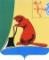 АДМИНИСТРАЦИЯ ТУЖИНСКОГО МУНИЦИПАЛЬНОГО РАЙОНАКИРОВСКОЙ ОБЛАСТИПОСТАНОВЛЕНИЕО внесении изменений в постановление администрации Тужинского муниципального района от 29.10.2020 № 319В соответствии с Федеральным законом от 06.10.2003 № 131-ФЗ 
«Об общих принципах организации местного самоуправления в Российской Федерации», Федеральным законом от 28.12.2009 № 381-ФЗ «Об основах государственного регулирования торговой деятельности в Российской Федерации», приказом министерства промышленности, предпринимательства и торговли Кировской области от 11.11.2021 
№ 200-пр «Об утверждении Порядка разработки и утверждения органами местного самоуправления Кировской области схемы размещения нестационарных торговых объектов» администрация Тужинского муниципального района ПОСТАНОВЛЯЕТ:1. Внести в постановление администрации Тужинского муниципального района от 29.10.2020 № 319 «Об утверждении схемы размещения нестационарных торговых объектов на территории Тужинского муниципального района на 2021-2027 годы» (далее постановление) следующие изменения:1.1.Заголовок постановления изложить в новой редакции следующего содержания:        «Об утверждении схемы размещения нестационарных торговых объектов на территории Тужинского муниципального района». 	1.2. Преамбулу постановления изложить в новой редакции следующего содержания:«В целях обеспечения устойчивого развития территорий и достижения нормативов минимальной обеспеченности населения площадью торговых объектов и в соответствии с Федеральным законом от 06.10.2003 
№ 131-ФЗ «Об общих принципах организации местного самоуправления в Российской Федерации», Федеральным законом от 28.12.2009 
№ 381-ФЗ «Об основах государственного регулирования торговой деятельности в Российской Федерации», постановлением Правительства РФ от 29.09.2010 № 772 «Об утверждении Правил включения нестационарных торговых объектов, расположенных на земельных участках, в зданиях, строениях и сооружениях, находящихся в государственной собственности, 
в схему размещения нестационарных торговых объектов», приказом министерства промышленности, предпринимательства и торговли Кировской области от 11.11.2021 № 200-пр «Об утверждении Порядка разработки и утверждения органами местного самоуправления Кировской области схемы размещения нестационарных торговых объектов»  администрация Тужинского муниципального района ПОСТАНОВЛЯЕТ:».Пункт 1 постановления изложить в новой редакции следующего содержания:«1. Утвердить текстовую и графическую части схемы размещения нестационарных торговых объектов на территории Тужинского муниципального района согласно приложению».Приложение к постановлению изложить в новой редакции согласно приложению.2. Контроль за выполнением настоящего постановления возложить на первого заместителя главы администрации Тужинского муниципального района по жизнеобеспечению Зубареву О.Н.3. Настоящее постановление вступает в силу с момента опубликования в Бюллетене муниципальных нормативных правовых актов органов местного самоуправления Тужинского муниципального района Кировской области.Глава Тужинскогомуниципального района    Л.В. БледныхПриложениек постановлению администрации						Тужинского муниципального района						от 28.12.2022   № 440                                                             к постановлению администрации						Тужинского муниципального района						от 29.10.2020   № 319СХЕМАразмещения нестационарных торговых объектов на территории Тужинского муниципального района.Графическая часть схемы размещения нестационарных торговых объектов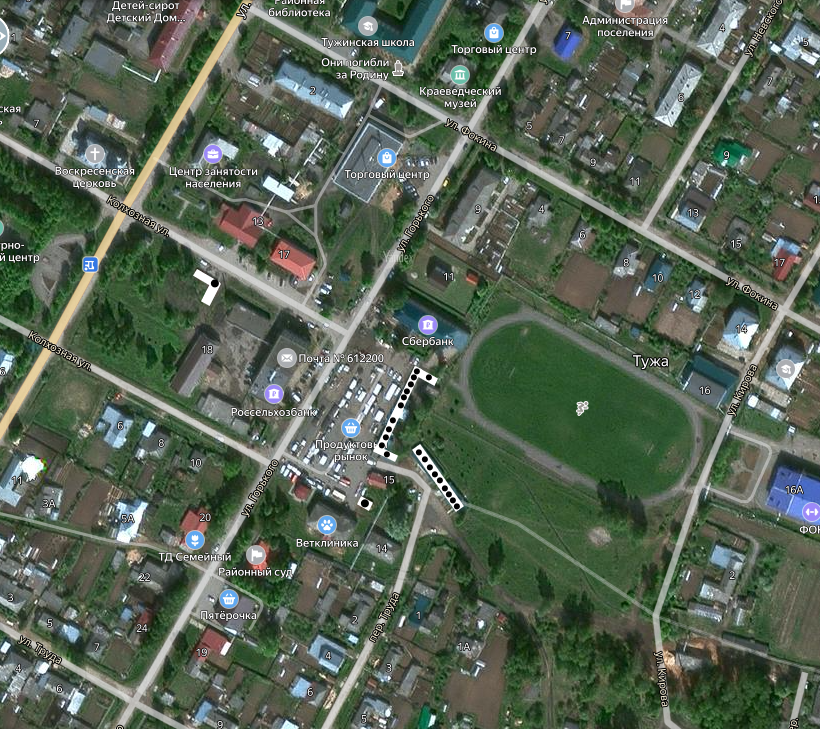 Условные обозначения:                               -  участок для размещения нестационарного торгового объекта                               - нестационарный торговый объект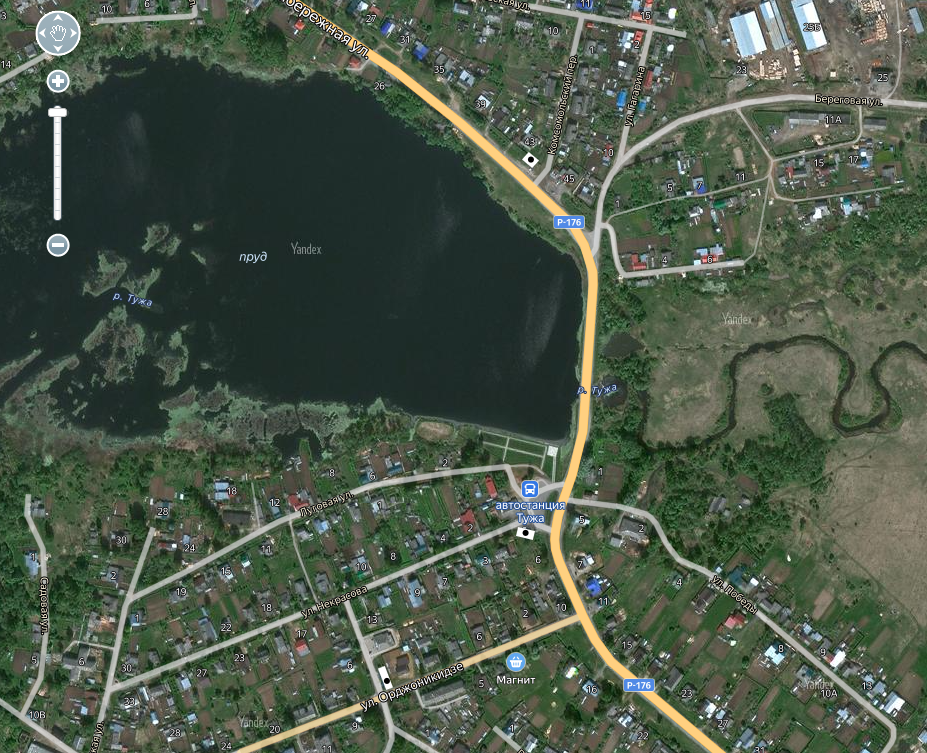 Условные обозначения:                               -  участок для размещения нестационарного торгового объекта                    - нестационарный торговый объект __________28.12.2022№440пгт Тужапгт Тужапгт Тужапгт ТужаУчетный номерАдресные ориентиры нестационарного(-ых) торгового(-ых) объекта(-ов)Площадь земельного участка, на котором расположен(-ы) нестационарный(-ые) торговый(-ые) объект(-ы) (кв. м)Собственник земельного участка, на котором расположен(-ы) нестационарный(-ые) торговый(-ые) объект(-ы)Количество нестационарных торговых объектов (единиц)Вид нестационарного(-ых) торгового(-ых) объекта(-ов)Площадь нестационарного(-ых) торгового(-ых) объекта(-ов) (кв. м)Специализация нестационарного(-ых) торгового(-ых) объекта(-ов)Период размещения нестационарного торгового объекта (начало и окончание периода)1234567891п. Тужа, ул. Горького32,9Тужинский район1Павильон18Автозапчасти01.01.2021-бессрочно2п. Тужа, ул. Горького36Тужинский район1Павильон26Одежда01.01.2021-бессрочно3п. Тужа, ул. Горького28Тужинский район1Павильон20Автозапчасти01.01.2021-бессрочно4п. Тужа ул. Колхозная27,3Тужинский район1Павильон24,22Парикмахерская01.01.2021-бессрочно5п. Тужа ул. Колхозная56Тужинский район1Павильон28Промтовары01.01.2021-бессрочно6п. Тужа ул. Колхозная24Тужинский район1Павильон15,48Бытовая химия01.01.2021-бессрочно7п. Тужа ул. Колхозная47Тужинский район1Павильон26,14Промтовары01.01.2021-бессрочно8п. Тужа ул. Некрасова82,5Тужинский район1Павильон49,05Продукты01.01.2021-бессрочно9п. Тужа ул. Колхозная47Тужинский район1Павильон28,28Продукты01.01.2021-бессрочно10(43:33:010118:151)п. Тужа ул. Колхозная58Тужинский район1Павильон20Игрушки01.01.2021-бессрочно11п. Тужа ул. Набережная40Тужинский район1Павильон17,5Продукты01.01.2021-бессрочно12п. Тужа ул. Колхозная32,6Тужинский район1Павильон26,54Бытовая химия01.01.2021-бессрочно13п. Тужа ул. Колхозная36Тужинский район1Павильон20Продукты01.01.2021-бессрочно14п. Тужа ул. Колхозная42Тужинский район1Павильон23Детская одежда01.01.2021-бессрочно15п. Тужа ул. Горького42,3Тужинский район1Павильон24-01.01.2021-бессрочно16п. Тужа ул. Колхозная36,6Тужинский район1Павильон19,16Канцтовары01.01.2021-бессрочно17п. Тужа ул. Колхозная15,54Тужинский район1Павильон15-01.01.2021-бессрочно18п. Тужа ул. Колхозная23Тужинский район1Павильон21Склад01.01.2021-бессрочно19п. Тужа ул. Колхозная24Тужинский район1Киоск20-01.01.2021-бессрочно20п. Тужа ул. Колхозная46Тужинский район1Павильон35,15Продукты01.01.2021-бессрочно21(43:33:010118:319)п. Тужа ул. Колхозная40Тужинский район1Павильон25Рыболовные снасти01.01.2021-бессрочно22(43:33:010118:319)п. Тужа ул. Колхозная40Тужинский район1Павильон25Промтовары01.01.2021-бессрочно23(43:33:010118:319)п. Тужа ул. Колхозная80Тужинский район1Павильон50Продукты01.01.2021-бессрочно24(43:33:010118:319)п. Тужа ул. Колхозная40Тужинский район1Павильон25Продукты01.01.2021-бессрочно25(43:33:010118:319)п. Тужа ул. Колхозная40Тужинский район1Павильон25Продукты01.01.2021-бессрочно26(43:33:010118:319)п. Тужа ул. Колхозная40Тужинский район1Павильон26Промтовары01.01.2021-бессрочно27(43:33:010118:435)п. Тужа ул. Колхозная39Тужинский район1Павильон-Продукты01.01.2021-бессрочно28 (43:33:010118:434)п. Тужа ул. Колхозная54Тужинский район1Павильон26Продукты01.01.2021-бессрочно29(43:33:010118:436)п. Тужа ул. Колхозная41Тужинский район1Павильон--01.01.2021-бессрочно30п. Тужа ул. Колхозная32Тужинский район1Павильон18Продукты01.01.2021-бессрочно31(43:33:010118:437)п. Тужа ул. Колхозная40Тужинский район1Павильон26Канцтовары01.01.2021-бессрочно